AYVACIK KÜÇÜKKUYUKISACIK ALTIN MADENİ İNCELEME RAPORUKonu: Çanakkale Ayvacık İlçesi Küçükkuyu Beldesi Kısacık köyü sınırları içinde altın madeni işletmeciliği için hazırlıkları yapılan alanın flora, fauna, hidrolojik, tarımsal ve teknik özelliklerinin incelenmesi. Gerekçe: KazDağı Doğal ve Kültürel Varlıkları Koruma Derneği 26.03.2016 tarihinde Kırsal Çevre ve Ormancılık Sorunlarını Araştırma (Kırsal Çevre) Derneği’ne başvurmuştur. Bu başvuruda Çanakkale Ayvacık İlçesine bağlı Kısacık, Baharlar ve Akçin köyleri ile Bayramiç İlçesine bağlı Dağahmetçe köyü sınırları içinde altın madeni işletmeciliği için bir firma tarafından ÇED başvuru dosyasının hazırlandığı bildirilmiştir. KazDağı Doğal ve Kültürel Varlıkları Koruma Derneği, bu işletme ile bu alanın ve çevresindeki köylerin altın madenciliği çalışmalarından olumsuz etkileneceği, birçok flora ve fauna kaybı olacağı, bu bölgede bulunan su kaynaklarının kirleneceği/yok olacağı, yakın ve uzak çevresindeki birçok köyün tarım ve hayvancılık faaliyetlerinin zarar göreceği kaygısı ile Kırsal Çevre Derneği olarak bizden bu konularda inceleme talep etmiştir.İnceleme: Kırsal Çevre Derneği Yönetim Kurulunun 16.03.2016 tarih ve 13 sayılı kararı ile üyelerimizden Ahmet Demirtaş, Salih Usta, İsmail Şenel ve Mustafa Bektaş’tan oluşan ekip konuyla ilgili inceleme yapmak üzere görevlendirilmiştir. Ziraat Mühendisleri Odası Çanakkale Şubesi üyesi  Yrd. Doç. Dr. Sinan Onur Türkmen’de ekibe katılmıştır. Ekip 04-06 Nisan 2016 tarihleri arasında Kısacık köyü sınırları içinde altın madeni işletmeciliği için hazırlıkları yapılan alan ile ilgili bölgenin flora, fauna, hidrolojik ve tarımsal alanlarında incelemelerde bulunmuş, konuyu çeşitli boyutları ile gözlemleyerek iş bu raporu hazırlamıştır.Orman Amenajman Planı VerileriAltın madeni işletmeciliği için izin ve ruhsat verilen alan, Çanakkale Orman Bölge Müdürlüğü, Ayvacık Orman İşletme Müdürlüğü, Baharlar Orman İşletme Şefliği sınırları içerisinde yer almaktadır. 2009 yılında yürürlüğe giren ve halen yürürlükte bulunan Baharlar Orman Amenajman Planı’nda ise söz konusu alan (faaliyetlerden doğrudan etkilenecek alanlarla birlikte) 61 nolu bölmenin neredeyse tamamını; 60, 62, 65 ve 96 nolu bölmelerin bir kısmını etkilemektedir.2008 yılında arazi çalışmaları yapılarak 2009-2018 (10 yıllık) ve 2009-2028 (20 yıllık) yıllarını kapsayan dönem için orman amenajman planı yenilenmiş ve Orman Genel Müdürlüğü’nün ilgili birimlerince onaylanarak, resmi geçerlilik kazanmıştır. Bu plana göre maden işletmeciliği için izin verilen alanla ilgili olarak Ayvacık Orman İşletme Şefliği Orman Amenajman Planı verilerine göre % 90 oranında “verimli orman”dır.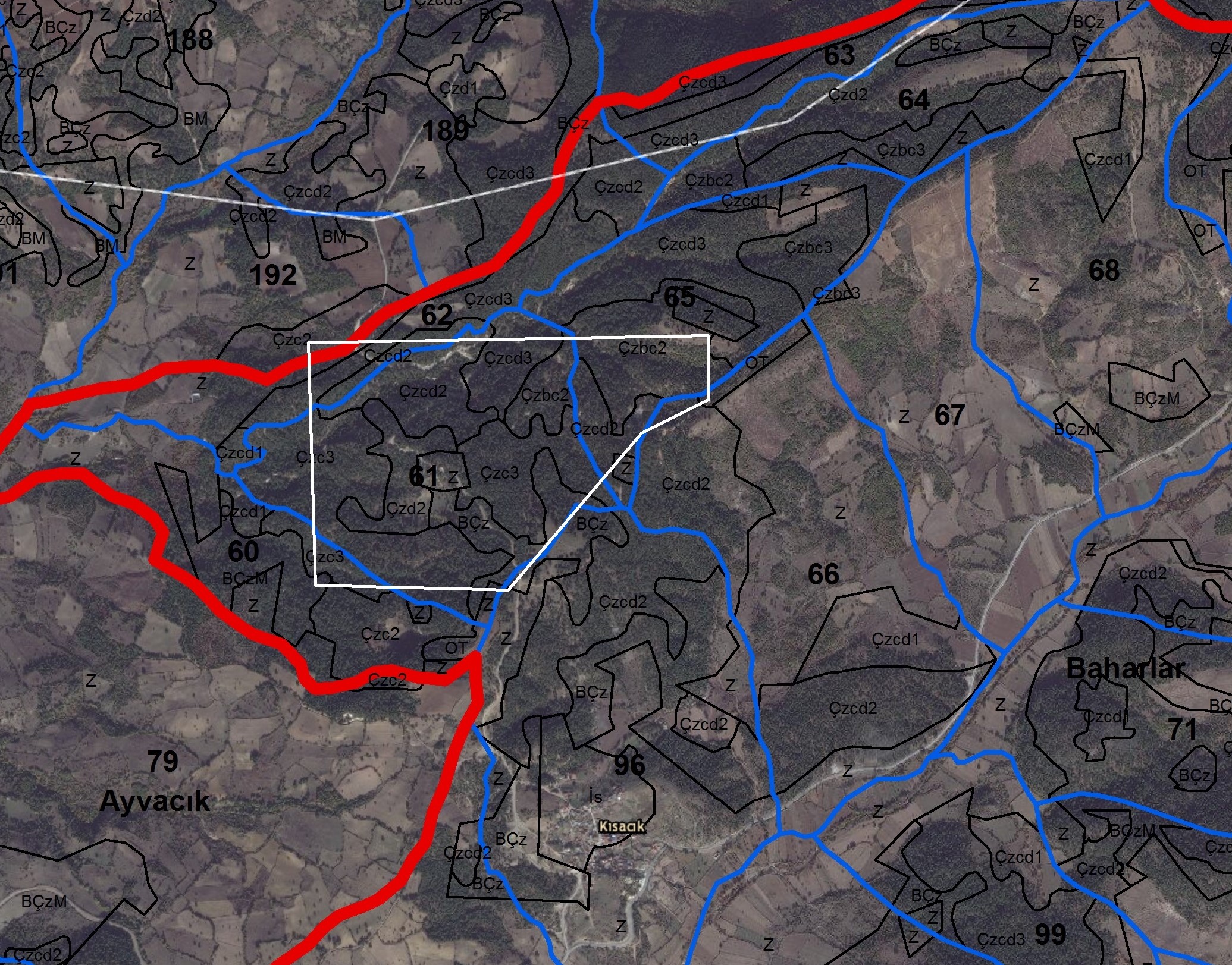 Planda gösterilen sembollerin anlamları şu şekildedir:Bu bölmelerde ayrıca Orman Toprağı (OT), İskân (İs) ve Ziraat (Z) alanları da bulunmaktadır. Ancak izin talep edilen alanın büyük bir bölümü devlet ormanıdır.Arazide Yapılan TespitlerBitki Tespiti5 Nisan 2016 tarihinde Nusratlı Köyü’nden hareket ettikten sonra Güzelköy’e uğrayıp Kısacık Köyü sınırları içine girildi. Altın madeni arama ruhsatı verilmiş olan alanda sondaj yapılmış yerden (419 m yükseltili yer) başlayarak alan gezilmiş ve saptanmış olan bitkiler listeye kaydedilmiştir. Maden arama ruhsatı verilmiş olan 1190 ha alanın küçük bir bölümü gezilerek incelenebilmiştir. Alanın tümü incelendiğinde bitki sayısı çok daha fazla olacaktır. Liste gezi boyunca görülen bitkilerin yazılması şeklinde oluşturulmuştur. Alfabetik veya otsu/odunsu bitki ayrımı da yapılmamıştır. İnceleme yapılan tarihte otsu bitkilerin büyük çoğunluğunu çiçekli veya meyveli olarak görmek mümkün değildir. Çünkü vejetasyon (uyanma) yeni başlamıştır.15-20 gün sonra yapılacak olan bir incelemede listede yer alacak bitki sayısının şimdikinin iki katı olacağına kuşku yoktur. Listedeki bitkilerin erken uyanan bitkiler olduğunu söyleyebiliriz. Bölgede yapılan bilimsel çalışmalarda 800 takson ve 29 tanesi bu bölgeye özgü, 77 tanesi de ülke çapında endemik bitki olduğu tespit edilmiştir.( http://www.parklarimiz.com/kazdagi-milli-parki.html)1- Kızılçam (Pinus brutia Ten)2- Baden yapraklı ahlat (Pyrus amygdaliformis)3- Tespih çalısı (Styrax officinalis)4- Saçlı meşe, Türk meşesi (Quercus cerris)5- Mazı meşesi (Quercus infectoria)6- Sapsız Meşe (Quercus petraea)7- Geyikdikeni,yemişen (Crataegu smonogynaJack.)8- İğnelik, dönbaba (Erodium sp.)9- Kuş otu (Capsellasp.)10- Yumak otu, koyunyumağı (Festuca sp.)11- Köygöçüren (Circium sp.)12- Çakırdikeni, boğa dikeni (Eryingium sp.)13- Üçgül, tırfıl (Trifolium sp.)14- Hindiba, radika (Cichorium sp.)15- Gazel boynuzu (lotus sp.)16- Yonca (Medicago sp.)17- Ayrık (Agropyron sp.)18- Kofa (Juncus sp.)19- Yoğurt otu (Galium sp.)20- Korunga (onobrychis sp.)21- Karahindiba (Taraxacum sp.)22- Mürdümük (Latyrus sp.)23- Sığırdili (Anchusa sp.)24- Geven (Astragalus sp.)25- Şalba (Phlomis sp.)26- Sütleğen (Ephorbia sp.)27- Sığırkuyruğu (Verbascum sp.)28- Laden (Cistuscreticus)29- Ballıbaba (Lamium sp.)30- Papatya, koyungözü (Bellis perensis)31- Buğday çiçeği (Agrostemma sp.)32- Çim (Lolium sp)33- Unutmabeni (Myosotis sp)34- Yaban eriği (Prunus sp.)35- Düğün çiçeği (Ranunculus sp.)36- Labada(Rumex sp)37- Şevketi bostan, topdiken (Cnicussp.)38- Koyun yumağı (Festuca pratensis)39- Mavi ayrık (Agropyron sp.)40- Üçgül, tıfıl (Trifolium hybridum)41- Yabanıl fiğ (Vicia sp.)42- Saçuzatan (Limodorum abortivum)43- Gazel boynuzu (Lotus corniculatus)44- Kuşkonmaz (Asparagus sp.)45- Adaçayı yapraklı laden (Cistus salvifolia)46- Böğürtlen (Rubus sp.)47- Katran ardıcı (Juniperus oxycedrus)48- Kuzukulağu (Rumex sp.)49- Ateşdikeni (Pyracantha coccinea)50- Katırtırnağı (Spartium junceum)51- Kuşburnu (Rosa canina)52- Menekşe (Viola sp.)53- Tavşan memesi (Ruscus sp.)54- Akçakesme (Phylaria latifolia)55- Sümbül (Muscari sp.)56- Taşyoncası (Melilotus sp)57- Serçedili, kuşdili (Stellaria sp.)58- Korunga (Onobrychis sp.)59- Çayırdüğmesi (Sanguisorba sp.)60- Atkuyruğu (Equisetum sp.)61- Erguvan (Cercis siliquastrum)62- Doğu çınarı (Platanus orientalis )63- Karaçalı (Paliurus sipina-cıristii)64- Saparna, acı filiz (Symilax sp)65- Baldıran (Conium maculatum)66- Şahtere (Fumaria sp.)67- Orman asması (Clametis sp.)68- Söğüt (Salix sp.)69- Kızılağaç (Alnus glutinosa)70- Melez kavak (Populus x euamericana)71- Hanımeli (Lonicera sp.)72- Kamış (Fhragmites australis)73- Kanyaş, yumak (Festuca arun)74- Servi (Cupressus sempervirens)75- Fıstıkçamı (Pinus pinea )76- Ova karaağacı (Ulmus campestre)77-Yalancı Kendir, renk otu (Datisca cannabina) Kuş Tespiti İki günlük alanda yapılan inceleme sonucu aşağıda listelenen kuş türleri tespit edilmiştir. Bu alanda tespit edilenlerin çok üzerinde tür bulunduğu düşünülmektedir.Çanakkale arazide görülen veya sesi duyulan kuşlar listesiSu kaynakları ve dere yataklarıAkçin Göleti: Akçin, Süleyman, Sapanca, Misvak, Hacigipler, Bozeli, Bahçeli ve Çarıksız köyleri göletten sulama suyu almaktadırlar. Bu göleti Kocadere beslemektedir.Bu alanda 4 adet dere yatağı vardır. Kocadere, Akdaş deresi (İçmece deresi), Elekçi deresi (Fettahın Değirmeni), Alageçi deresi (Yan Değirmen). Baharlar köyü üstündeki su kaynağı (Havutderesi) Ayvacık’ın içme suyunu karşılamaktadır.Bahar Köyünün üstündeki su kaynakları koordinatları: UTM 35 S463691.85 D 4393010.89 K, 39.41.10.18 K 26.34.35.68 D. Yükseklik: 594 metreÖren Deresi: UTM 35 S463603.60 D 4393522.65 K, 39.41.26.77 K 26.34.31.87. D. Yükseklik: 595 metreYasal Durumİnsan olmanın getirdiği en temel hak kişinin yaşama hakkıdır. Bu hak Anayasamızın 17. maddesinde, “Kişinin Hakları ve Ödevleri” başlığında güvence altına alınmıştır. Daha sonra; hürriyet, güvenlik, özel hayatın gizliliği, konut dokunulmazlığı, din ve vicdan hürriyeti gibi hakları düzenleyen maddeler gelmektedir. “Sosyal ve Ekonomik Haklar ve Ödevler” bölümünde de çeşitli hak ve ödevler sıralanırken, 56. maddenin ilk fıkrasındaki “Herkes sağlıklı ve dengeli bir çevrede yaşama hakkına sahiptir” ifadesiyle çevre hakkı temel bir insan hakkı olarak Anayasa düzeyinde hukuk sistemimize dâhil edilmiştir.6831 sayılı Orman Kanunu’na göre, tanımlanmış çeşitli faaliyetler için orman sayılan alanlarda izin verilebilmektedir. Bu tür izinlerin hangi hallerde ve ne şekilde verilebileceği, hangi koşullarda verilemeyeceği düzenlenmiştir.6831 sayılı Kanun’un 17. Maddesi 3. Fıkrasında; (Değişik fıkra: 22/5/1987 - 3373/7 md.; İptal: Ana. Mah.nin 17/12/2002 tarihli ve E.:2000/75, K.:2002/200 sayılı Kararı ile; Yeniden düzenleme: 17/6/2004-5192/1 md.) (Değişik birinci cümle: 25/6/2010-6001/33 md.) “Savunma, ulaşım, enerji, haberleşme, su, atık su, petrol, doğalgaz, altyapı, katı atık bertaraf ve düzenli depolama tesislerinin; baraj, gölet, sokak hayvanları bakımevi ve mezarlıkların; Devlete ait sağlık, eğitim ve spor tesislerinin ve bunlarla ilgili her türlü yer ve binanın Devlet ormanları üzerinde bulunması veya yapılmasında kamu yararı ve zaruret olması halinde, gerçek ve tüzel kişilere bedeli mukabilinde Çevre ve Orman Bakanlığınca izin verilebilir.” hükmü bulunmaktadır.Aynı Kanun’un 18. Maddesi ise: (Değişik: 23/9/1983 - 2896/11 md.) “ (…) Devlet ormanları hudutları içinde veya bu orman sınırlarına bir kilometreye kadar olan yerlerde taş, kum ve toprak, dört kilometreye kadar olan yerlerde ise hızar, şerit kurulması ve kireç, kömür, terebentin, katran, sakız ve benzeri gibi işletilmesinde ağaç kullanılan ocakların açılması ve balık üretmek üzere tesis kurulması Orman Genel Müdürlüğünün iznine bağlı olup, ruhsatname alınması ve rüsum hakkındaki hükümler saklıdır. Yangın görmüş ormanlarla, gençleştirmeye ayrılmış veya ağaçlandırılan sahalarda ve baraj havzalarında birinci fıkradaki faaliyetlere hiçbir surette izin verilemez.” denilmektedir.Daha sonra, 18 Nisan 2014 gün ve 28976 sayılı Resmi Gazete’de yürürlüğe giren “Orman Kanunun 17/3 ve 18 inci Maddelerinin Uygulama Yönetmeliği” yürürlüğe girmiştir (Bu Yönetmelik hakkında birçok dava açılmıştır ve davalar halen sürmektedir). Yeni yönetmeliğin 24. Maddesinde “kamu yararı ve zaruret halinin tespiti şu şekilde düzenlenmiştir: “(1) İzin raporunu hazırlayan heyetçe, talebin ormanlık alanda yapılmasında kamu yararı ve zaruret olup olmadığı hususu; faaliyetin orman sınırları dışında gerçekleştirilmesi imkânının bulunup bulunmadığı irdelenerek tespit edilir. (2) Ancak bu Yönetmelikte izin verileceği belirtilen faaliyetlerden Bakanlıkça belirleneceklerin kamu yararı ve zaruret kararı, Bakanlıkça alınır.”Ülkemizde, orman sayılan alanlarda ormancılık dışı faaliyetler için verilmesini düzenleyen yasa, yönetmelik ve diğer mevzuat sık sık değiştirilmekte ve her değişiklik doğamızın, toplumumuzun ve ormancılığımızın aleyhine sonuçlar doğurmaktadır. Ancak, Anayasa ile güvence altına alınan temel insan hakları bağlamında halkımızın ve yargımızın tutunacağı ana gövde dışında bütün dallar kesilmektedir.Değerlendirme ve SonuçÇanakkale Ayvacık İlçesine bağlı Kısacık, Baharlar ve Akçin köyleri ile Bayramiç İlçesine bağlı Dağahmetçe köyü sınırları içinde bulunan alanda PUMİCE MADENCİLİK A.Ş firması tarafından altın madeni işletmeciliği için hazırlıkların ve ÇED başvurusunun yapıldığı bilgisi iletilmiştir. Bu alanın ve çevresindeki köylerin altın madenciliği çalışmalarından olumsuz etkilenerek bir çok flora ve fauna kaybı yaşayacağını, bu bölgede bulunan su kaynaklarının kirleneceği/yok olacağını, yakın ve uzak çevresindeki bir çok köyün tarım ve hayvancılık konusunda zarar görerek etkileneceğini düşünmekteyiz. Konuya ilişkin tespitlerimiz ve görüşlerimiz şu şekilde sıralanabilir:Delme, patlatma, kazı, yükleme, taşıma, boşaltma, kırma-eleme, stoklama, stok sahasından transfer gibi madencilik ve tesis faaliyetlerinin etkileri (su kullanımı, katı-sıvı-gaz atıklar, fosil yakıt kullanımı, hava-su-görüntü-gürültü kirliliği, toz, vibrasyon, hava şoku, taş savrulması vs.) ekosistemleri ve bu bölgedeki fauna ve florayı, su kaynaklarını ve tarım alanlarını olumsuz bir şekilde etkileyecektir. Sadece küçük bir alanın değil yakın çevrenin de ekolojik dengesinin bozulması söz konusudur.Bölgedeki bitki örtüsü yağmur sularının derinlere kadar ulaşabilmesini sağladığından yeraltı sularının oluşumuna ve düzenli bir şekilde akmasına katkı sağlamaktadır. Patlatılan her dinamit ve cevherin üzerinde bulunan bitki örtüsünün toprak tabakasının kazınarak alınması sonucunda topografik yapı bozulacak, erozyon başlayacak, yeraltı sularının oluşum akış düzeni bozularak değişecektir. Toprak ve su rejiminin bozulmasının kaçınılmaz sonucu ise çevredeki ekosistemler (orman, tarım ve su) bozulacak, dolayısıyla insan yaşamı olumsuz etkilenecektir.Ayvacık ilçesinin içme suyu kaynağı, maden alanı sınırları içinde bulunmaktadır. Altın işletmeciliğinde siyanür gibi kimyasal maddeler kullanılması durumunda içme suyu dahil yeraltı sularının kalıcı bir şekilde kirlenmesi ve insan sağlığını ciddi boyutta tehdit etmesi kaçınılmazdır.Altın madeninde yapılacak hafriyat ve patlatma çalışmaları su kaynaklarını kirletip, su kaynaklarının batmasına ve yön değiştirmesine neden olabilir. Birçok köy ve yerleşim yerinin sulama suyu ve içme suyu bu faaliyetten dolayı etkilenecektir. Altın madeninin yakınında tarım alanları vardır. Zamanla tarım alanlarının üstüne gelecek toz bulutu tarım alanlarındaki verimi ve ürün kalitesinin düşmesine neden olacaktır. Altın arama ve işletme faaliyetleri kapsamında açılacak yeni yollar ve bunlar üzerinde kurulacak sanat yapıları (köprü, menfez) sonucunda toprak erozyonu ve çevre kirliliği (toz, ses, egsoz gazları) yaratacaktır. Bunun sonucu olarak çevredeki orman ekosistemleri, sulak alanlar, tarım alanları, köy yerleşimleri olumsuz olarak etkilenecektir. Madencilik faaliyetleri sonucunda bitki örtüsünün kaldırılması ile birlikte bölgede yağacak aşırı yağışlar sel ve su taşkınlarıyla sonuçlanabilecektir. Alandaki patlama ve diğer faaliyetler sonucu birçok ağaç, bitki ve hayvan türü etkilenecektir. Aynı zamanda bazı türler yok olabilecektir. Bütün alanın tıraşlanmasına neden olacak bir faaliyete izin verilmesi alanda şiddetli erozyona ve toprak kaybına neden olacaktır.Anayasanın 56. maddesinde yer alan “Herkes sağlıklı ve dengeli bir çevrede yaşama hakkına sahiptir” hükmü açıkça ihlal edilmektedir.Sonuç olarak;ÇED raporunda “yörenin nispeten yaz aylarında kurak olmasının yanı sıra yükseklik farkının da yeterince olmayışı tür sayısının beklenenden az ve endemizm oranının da düşük olmasına neden olmaktadır.”söyleminin bilimsel hiçbir tarafı yoktur; gayrı ciddi bir yaklaşımdır. Ekosistemi, biyolojik çeşitliliği (tür, genetik, habitat) küçümseyen, sadece endemizmin önemli olduğu algısından hareketle bölgede endemizmin düşük olduğunu göstermeye çalışan uydurma bir tespittir. ÇED Raporunun hazırlanmasında hiçbir alan çalışması yapılmadığı anlaşılmaktadır. Raporda flora listelerinde baskın olan türlerin bile belirtilmemesi manidardır. Yaptığımız bir günlük alan gezisinde, raporda belirtilen flora türlerinden çok daha fazlası tespit edilmiştir. Raporda bulunması muhtemel flora türleri listesi hazırlanmış olması; konunun ne denli hafife alındığını ve altın işletmesi faaliyetini olumlu göstermek için ön yargılı davranıldığını göstermektedir.ÇED raporunda Proje Ömrü 37 yıl olarak hesaplanmıştır. Görece kısa dönemli ve sınırlı sayıda istihdam sağlayacak bir işletme uğruna büyük bir ekosistemin yok edileceği, çevrede önemli tahribatlara neden olunacağı açık bir gerçekliktir. İşletmecilik faaliyeti sona erdikten sonra söz konusu alanın yeniden kazanılması; bir orman ekosistemine dönüştürülmesi mümkün değildir. İlgili mevzuata göre alanın ağaçlandırılacak olması –alan gerçekten ağaçlandırılsa bile- bir ekosisteme dönüşmeyeceği aşikardır. Bir ekosistemin oluşması, toprak ve iklim koşulları son derece uygun olsa bile yüzlerce, binlerce yıllık bir süreç demektir. Kaldı ki yüzeye yakın toprak tabakasının yeniden oluşması binlerce yıllık bir süreç demektir.Yapılacak maden faaliyeti; yörenin, biyolojik çeşitliliğini, tarım ve su kaynaklarını, insan ve ekosistem sağlığını ve tarımsal ekonomik faaliyetlerini olumsuz etkileyecektir.Kazdağları yapısında barındırdığı orman, su ve tarım ekosistemleri ile Türkiye için çok önemli bir alandır. İçinde Milli Park, Tabiatı Koruma Alanı gibi koruma statüleri bulunmaktadır. Bulunduğu konum ve yapısal özellikleri nedeniyle özgün ekosistemler barındırmakta ve çok sayıda endemik bitki türünün yetişmesine olanak sağlamaktadır. Altın madeni işletmesi faaliyetiyle ortaya çıkacak olumsuzluklar yalnızca bulunduğu dar çevreyi değil, Kazdağlarını ve Edremit Körfezi’ni de etkileyecektir.Ne yazık ki, son zamanlarda etkileri açıkça görülmüştür ki;  artan madencilik etkinlikleri, çevredeki fauna ve floranın yaşam alanlarını (habitatları) yok etmektedir ve insan sağlığını tehdit etmektedir. Kamu yararına olmayan altın madenciliği bölgeye ve ülkemize hiçbir yarar sağlamayacak, aksine geri dönüşü olmayan yıkımlar yaratacaktır.İş bu Rapor tarafımızca KIRSAL ÇEVRE ve ORMANCILIK SORUNLARI ARAŞTIRMA DERNEĞİ adına Kazdağı Doğal ve Kültürel Varlıkları Koruma Derneği’nin talebi üzerine hazırlanmış ve imzalanmıştır. Her türlü özel ve tüzel kişilik tarafından izin alınmaksızın kullanılabilir. 07.07.2016Mustafa BEKTAŞ				Ahmet DEMİRTAŞ			İsmail ŞENEL(Kırsal Kalkınma Uzmanı) 			(Orman Mühendisi)			(Maden Mühendisi)Salih USTA					Yrd. Doç. Dr. S. Onur Türkmen			(Orman Mühendisi) 				 ( Ziraat Mühendisi)Çzbc2:Aynı yaşlı orman formunda tam kapalı, hacmen ve sayısal olarak sıklık, direklik ve orta ağaçlık çağında, normal nitelikli saf kızılçam korusudur. Alanda bulunan ağaçların tepe taçlarının izdüşümü, toprağı % 40-70 oranında kapatmaktadır. Ağaçların ortalama çapları 8-20 cm (b) ve 20-36 cm’dir (c).Çzc3:Aynı yaşlı orman formunda orta kapalı, hacmen ve sayısal olarak orta ağaçlık çağında, normal nitelikli saf kızılçam korusudur. Alanda bulunan ağaçların tepe taçlarının izdüşümü, toprağı % 70-100 oranında kapatmaktadır. Ağaçların ortalama çapları 20-36 cm’dir (c).Çzcd2:Aynı yaşlı orman formunda gevşek kapalı, hacmen ve sayısal olarak orta ve kalın ağaçlık çağında, normal nitelikli saf kızılçam korusudur. Alanda bulunan ağaçların tepe taçlarının izdüşümü, toprağı %40-70 oranında kapatmaktadır. Ağaçların ortalama çapları 20-36 cm (c) ve 36-52 cm’dir (d).Çzcd3:Aynı yaşlı orman formunda gevşek kapalı, hacmen ve sayısal olarak orta ve kalın ağaçlık çağında, normal nitelikli saf kızılçam korusudur. Alanda bulunan ağaçların tepe taçlarının izdüşümü, toprağı % 70-100 oranında kapatmaktadır. Ağaçların ortalama çapları 20-36 cm (c) ve 36-52 cm’dir (d).Çzd2:Aynı yaşlı orman formunda gevşek kapalı, hacmen ve sayısal olarak orta ve kalın ağaçlık çağında, normal nitelikli saf kızılçam korusudur. Alanda bulunan ağaçların tepe taçlarının izdüşümü, toprağı % 40-70 oranında kapatmaktadır. Ağaçların ortalama çapları 36-52 cm’dir (d).BÇz:Boşluklu kapalı, bozuk nitelikli kızılçam korusudur. Alanda bulunan ağaçların tepe taçlarının izdüşümü, toprağı % 1-10 oranında kapatmaktadır. (Alt tabakada bulunan otsu türler ve çalı türleri dikkate alınmamıştır).TürkçeİngilizceLatinceDağİncirkuşuWater PipitAnthus spinolettaŞahinCommon BuzzardButeo buteoFloryaEuropean Greenfinch Carduelis chlorisBahçeTırmaşıkkuşuShort-Toed Tree-Creeper Certhia brachydactylaTahtalıGüvercinWoodpigeonColumba palumbusKuzgunRavenCorvus coraxKızılgerdanEuropean RobinErithacus rubeculaİspinozChaffinch Fringilla coelebsAlakargaJayGarrulus glandariusBülbülCommon Nightingale Luscinia megarhynchosKuyrukkakanNorthern Wheatear Oenanthe oenantheÇambaştankarasıCoal Tit Parus aterMaviBaştankaraBlue Tit Parus caeruleusBüyükBaştankaraGreat TitParus majörKara KızılkuyrukBlack Redstart Phoenicurus ochrurosKüçükİsketeSerinSerinus serinusÇitkuşuWinter Wren Troglodytes troglodytesKaratavukBlackbirdTurdus merulaÖkseArdıcıMistleThurshTurdus viscivorus